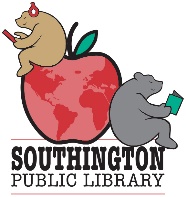 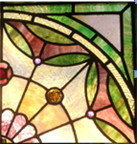 SOUTHINGTON PUBLIC LIBRARY HOMEBOUND DELIVERY PROCEDURE AND SERVICE REQUEST FORMThe Southington Public Library is pleased to offer Homebound Delivery Service for Southington residents in need. Through this program, library materials are delivered to Southington residents who are permanently or temporarily homebound due to various reasons. Books, magazines, DVDs, music CDs, and more are dropped off and picked up by Library staff on a scheduled day each month.ELIGIBILITY FOR HOMEBOUND SERVICES
Patrons requesting homebound delivery services must:
● Be a Southington resident● Be permanently or temporarily homebound
● Complete a Homebound Delivery Service Request form
● Have a viable means of contact: phone and/or email
● Have a valid Southington Library card (if you do not have one, we will help with library card registration before the first delivery)
● Provide a safe and appropriate environment for staff to make their deliveriesTo sign up for this service, complete the form and email to Sandy DiCicco, Assistant Director/Head of Reference at diciccos@southington.org. If you have any questions, or you need to apply for homebound delivery over the phone, please call the library at 860-628-0947x5 and ask for Sandy.HOMEBOUND DELIVERY SERVICE REQUEST FORMDATE: _________________ HOMEBOUND DELIVERY RECIPIENT INFORMATION (required)Name: ____________________________________________________________ Delivery Address: __________________________________________________________________________ Phone Number and/or Email: _________________________________________________________________
HOMEBOUND DELIVERY RECIPIENT LIBRARY CARD INFORMATIONLibrary card number: _______________________________________________ Please indicate if this is an ongoing need or a temporary need. _____Ongoing need _____Temporary need, Start Date:__________________End Date:__________________ EMERGENCY CONTACT PERSON(S) (required)
Name(s): _________________________________________________________________________________ 
Phone Number and/or Email: _________________________________________________________________ Relationship: ______________________________________________________INTERESTS (circle all that apply): Romance, Classics, Mystery, Graphic Novels, Science Fiction, Poetry, Biographies, History, Religion, Travel  List any specific titles or authors you enjoy: ____________________________________________________________________________________________________________________________________________________________________________________________________FORMATS (circle all that apply): Books/Audio books: Large Print, Regular Print, Paperback, Books on CD Movies/Music/More: Feature DVDs, TV Series, DVDs, Foreign Film DVDs, Documentary DVDs, Blu-Ray, CDs, Vinyl Records, Video Game, Puzzles, Board Games